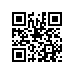 Об утверждении тем и руководителей курсовых работ студентов образовательной программы «Математические методы моделирования и компьютерные технологии» МИЭМ НИУ ВШЭ ПРИКАЗЫВАЮ:Утвердить темы курсовых работ студентов 1 курса образовательной программы «Математические методы моделирования и компьютерные технологии» направления подготовки 01.04.02 «Прикладная математика и информатика» МИЭМ НИУ ВШЭ, очной формы обучения согласно списку (приложение).Назначить руководителей по подготовке курсовых работ студентов 1 курса образовательной программы «Математические методы моделирования и компьютерные технологии» направления подготовки 01.04.02 «Прикладная математика и информатика» согласно списку тем (приложение).Установить срок сдачи курсовых работ студентам 1 курса «Математические методы моделирования и компьютерные технологии» направления подготовки 01.04.02 «Прикладная математика и информатика» до 17.05.2020.Заместитель руководителяМИЭМ НИУ ВШЭ								С.Р.ТумковскийРегистрационный номер: 2.15-02/2711-02Дата регистрации: 27.11.2019